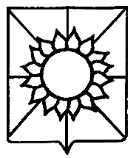 АДМИНИСТРАЦИЯ НОВОБЕРЕЗАНКОГО СЕЛЬСКОГО ПОСЕЛЕНИЯ КОРЕНОВСКОГО РАЙОНАРАСПОРЯЖЕНИЕ             от 15.07.2019                                                                   № 81   поселок Новоберезанский Об утверждении Отчета о результатах оценки эффективностипредоставленных налоговых льгот по местным налогамНовоберезанского сельского поселения Кореновского района Краснодарского края за 2018 годВ целях определения результативности реализации налоговой политики в области местных налогов и налоговых преимуществ, полученных налогоплательщиками на территории Новоберезанского сельского поселения Кореновского района Краснодарского края, руководствуясь Налоговым кодексом Российской Федерации, Федеральным законом от 6 октября 2003 г. № 131-ФЗ «Об общих принципах организации местного самоуправления в Российской Федерации», Постановлением администрации Новоберезанского сельского поселения Кореновского района Краснодарского края от 1 июля 2013 года № 119 «Об утверждении Методических рекомендаций по оценке эффективности предоставленных ( планируемых к предоставлению) налоговых льгот по местным налогам»  администрация Новоберезснского сельского поселения Кореновского района  п о с т а н о в л я е т: 	1. Утвердить Отчет о результатах оценки эффективности предоставленных налоговых льгот по местным налогам Новоберезанского сельского поселения Кореновского района за 2018 год, согласно приложения.         2. Общему отделу администрации Новоберезанского сельского поселения Кореновского района (Зленко) обнародовать настоящее распоряжение в установленных местах и разместить его на официальном сайте органов местного самоуправления Новоберезанского сельского поселения Кореновского района в сети Интернет.          3.   Распоряжение вступает в силу после его подписания.Исполняющий обязанности главыНовоберезанского сельского поселенияКореновского района                                                                      П.С. ТыртычныйПРИЛОЖЕНИЕк распоряжению администрацииСергиевского сельского поселенияКореновского района от 15.07.2019 г № 81Заключениефинансового отдела администрации Новоберезанского сельского поселения Кореновского района  по результатам оценки эффективности предоставляемых налоговых льгот и снижения ставок  по местным налогам на территории Новоберезанского сельского поселения Кореновского района за 2013-2018 год	Согласно статьи 61 Бюджетного кодекса РФ в бюджеты поселений зачисляются налоговые доходы от местных налогов, устанавливаемых представительными органами поселений в соответствии с законодательством Российской Федерации о налогах и сборах:1) налог на имущество физических лиц – по нормативу 100 процентов,земельный налог – по нормативу 100 процентов.Порядок и методика оценки бюджетной и социальной эффективности предоставляемых (планируемых к предоставлению) налоговых льгот и снижения ставок по местным налогам утверждены постановлением администрации Новоберезанского сельского поселения Кореновского района  от 1 июля 2013 года № 119 «О проведении администрацией Новоберезанского сельского поселения Кореновского района оценки эффективности предоставленных (планируемых к предоставлению) налоговых льгот по местным налогам» (далее Постановление).	Оценка эффективности предоставленных (планируемых к предоставлению) льгот и снижение ставок по местным налогам проводится в целях оптимизации перечня действующих льгот и обеспечения оптимального выбора категорий налогоплательщиков для предоставления поддержки в форме налоговых льгот.Для оценки эффективности налоговых льгот и снижения ставок по местным налогам используются следующие критерии:бюджетная эффективность – влияние льгот на доходы и расходы местного бюджета;социальная эффективность – социальные последствия предоставляемых (планируемых к предоставлению) льгот, которые выражаются в изменении уровня и качества услуг для населения, оказание поддержки незащищенным категориям граждан.Льготы, установленные на местном уровне, направлены на поддержку социально незащищенных категорий граждан.В эту группу входят льготы, предоставленные социально незащищенным категориям населения Новоберезанского сельского поселения Кореновского района, имеют исключительно социальную направленность, как улучшающие условия жизнедеятельности и повышающие покупательскую способность.Советом Новоберезанского сельского поселения  в отношении местных налогов  приняты следующие нормативные правовые акты:Решение Совета Новоберезанского сельского поселения Кореновского района от 30.11.2017 года № 208 «Об установлении налоге на имущество физических лиц», с внесенными изменениями от 27.11.2018 № 264.Решение Совета Новоберезанского сельского поселения Кореновского района №209 от 30.11.2017 года "Об установлении земельного налога".	Налоговые льготы и снижение ставок по местным налогам, имеющие низкую бюджетную и социальную эффективность, подлежат отмене.Оценка эффективности предоставляемых налоговых льгот и снижения ставок по местным налогамВ целях определения целесообразности потерь бюджета сельского поселения, в соответствии с пунктом 4 Приложения 2 «Порядок оценки бюджетной и социальной эффективности предоставляемых (планируемых к предоставлению) налоговых льгот» к Постановлению, оценка эффективности предоставляемых льгот и снижение ставок по налогам и сборам в местный бюджет проведена в три этапа.Проведение инвентаризации предоставленных налоговых льготНалог на имущество физических лиц	Поступления по налогу на имущество физических лиц в 2017-2018 году в бюджет Новоберезанк сельского поселения Кореновского района  составили:в 2017 году 754 тыс. рублей, что соответствует 3,3 % от общего объема налоговых и неналоговых доходов,в 2018 году 850 тыс. рублей (увеличение за счет перехода на исчисление налога по кадастровой стоимости), что соответствует 4,1 % от общего объема налоговых и неналоговых доходов. Льготы по налогу на имущество физических лиц установлены в соответствии с федеральным законодательством РФ. Дополнительные льготы органами местного самоуправления не предоставлялись, следовательно, бюджетная и социальная эффективность налоговых льгот не рассчитывалась.1.2. Земельный налогРеестр предоставленных налоговых льготОпределение объемов недополученных (выпадающих) доходов бюджета муниципального образования (сельского поселения), обусловленных предоставлением налоговых льгот и снижением налоговых ставок	Поступления по земельному налогу в 2017-2018 году в бюджет Новоберезанского сельского поселения Кореновского района  составили:в 2017 году 10545,6 тыс. рублей что соответствует 46,6 %,  в 2018 году  поступления составили 9590 тыс. рублей, что соответствует 47,0 % от общего объема налоговых и неналоговых доходов (уменьшение за счет снижения кадастровой стоимости земли).Суммы земельного налога, не поступившие в бюджет, в связи с предоставлением налоговых льгот отражены в таблице:Общая сумма земельного налога в 2018 году уменьшилась в связи с уменьшением кадастровой стоимости земельных участков.Оценка бюджетной, социальной эффективности по предоставленным налоговым льготамНалоговая льгота организациям, финансируемым из бюджетов всех уровней,  обеспечивающим выполнение возложенных на них функциональных задач в интересах населения Новоберезанского сельского поселения (создание благоприятных условий развития инфраструктуры социальной сферы и повышение социальной защищенности населения) имеет бюджетную направленность, так как эффект от предоставления налоговых льгот проявляется в экономии бюджетных средств, выделяемых на прямое финансирование выполнения налогоплательщиком социальных задач. Сумма налога, не поступающая в бюджет поселения в связи с предоставлением дополнительных льгот предоставленных органам местного самоуправления и бюджетным учреждениям по данным Межрайонной ИФНС №14(форма 5-МН) составила за 2018 год 118 тыс. рублей. Предоставление льготы по земельному налогу муниципальным  учреждениям Новоберезанского сельского поселения, обеспечивающим выполнение функциональных задач в интересах населения, ведет к снижению налоговой нагрузки на учреждения, финансируемые за счет бюджета, способствует экономии бюджетных средств.Льгота, предоставленная многодетным семьям, имеющие 3 и более несовершеннолетних детей направлена на повышение уровня жизни населения, а именно поддержку малообеспеченных и социально незащищенных категорий граждан, социальная эффективность этих налоговых льгот положительная.Целью предоставления  льготы инвалидам и ветеранам Великой Отечественной Войны является - повышение социальной защищенности населения, т.к. данная категория является особо значимой для общества людей, нуждающихся в особом внимании и поддержки со стороны органов местного самоуправления. В связи с чем, показатель социальной эффективности использования данной налоговой льготы равен величине потерь бюджета обусловленных её применением, что свидетельствует об эффективности налоговой льготы.ВЫВОД:Оценив в целом, эффективность предоставленных налоговых льгот можно сделать следующие выводы и предложения по внесению изменений в решения Совета народных депутатов о местных налогах.Льготы, предоставленные решениями Совета Новоберезанского сельского поселения Кореновского района в сумме 228,7/118 тыс. рублей или  1,0% (2017) и 0,5 % (2018) от общего объема налоговых и неналоговых доходов.Проведенный анализ оценки бюджетной и социальной эффективности предоставленных представительным органом местного самоуправления налоговых льгот на территории Новоберезанского сельского поселения в 2018 году показал, что предоставленные льготы являются эффективными, выбор категорий налогоплательщиков для предоставления поддержки в форме налоговых льгот является оптимальным.	Объем предоставляемых налоговых льгот незначителен, в то же время результаты их предоставления ощутимы для льготников. Отмена существующих льгот в сложных условиях формирования собственной доходной базы бюджета на период 2019 г позволит мобилизовать дополнительные источники дохода, доля которых будет незначительна, при этом риски возникновения социальной напряженности возрастут, в связи с чем считаем целесообразным и экономически эффективным, сохранить льготы, действующие на сегодняшний день.№ п/п Категория получателей льготСодержаниеНалоговый периодНалогоплательщики1.Органы местного самоуправления Новоберезанского сельского поселения Кореновского района, в отношении земельных участков используемых ими для непосредственного выполнения возложенных на них функций;освобождение от уплаты налога2013-2018 годЮридические лица2 Муниципальные учреждения Новоберезанского сельского поселения Кореновского района, финансируемые из средств местных бюджетов в отношении земельных участков используемых для осуществления уставной деятельности.освобождение от уплаты налога2013-2018 годЮридические лица3Ветераны и инвалиды Великой Отечественной войны;  многодетные семьи, имеющие 3 и более несовершеннолетних детейосвобождение от уплаты налога2015-2018Физические лица категория получателей льготСумма налога не поступившая в бюджет в 2017 году (тыс.руб.)Сумма налога не поступившая в бюджет в 2017 году (тыс.руб.)Сумма налога не поступившая в бюджет в 2018 году (тыс.руб.)Сумма налога не поступившая в бюджет в 2018 году (тыс.руб.) категория получателей льготСумма земельного налога (тыс.руб.)% от бюджетаСумма земельного налога (тыс.руб.)% от бюджетаОрганы местного самоуправления Новоберезанского сельского поселения Кореновского района, в отношении земельных участков используемых ими для непосредственного выполнения возложенных на них функций33,10,23,20,01 Муниципальные учреждения Новоберезанского сельского поселения Кореновского района, финансируемые из средств местных бюджетов в отношении земельных участков используемых для осуществления уставной деятельности.195,60,986,50,4ветераны и инвалиды Великой Отечественной войны;  многодетные семьи, имеющие 3 и более несовершеннолетних детей00280,1ИТОГО:228,71,01180,5